VG  Kurpfalz - Slalom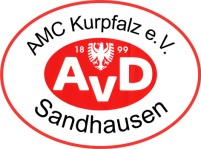 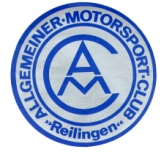                 AMC Reilingen e.V.  im ADAC.       AMC Kurpfalz e.V. Sandhausen / AvD16.  Kurpfalz – Club-Slalom  25. Oktober 2020Erhebung von Kontaktdaten nach der Corona-Verordnung des Landes Baden-Württemberg (verkündet am 23. Juni 2020, in Kraft ab 1. Juli 2020)Es ist für jeden Besucher der Veranstaltung ein separates Formular auszufüllen!Tragen Sie Ihre Kontaktdaten in das folgende Formular ein und nehmen Sie bitte die folgenden Corona-Verordnungen und Informationen zur Verarbeitung Ihrer personenbezogenen Daten zur Kenntnis. Nach §2 besteht die Allgemeine AbstandsregelNach §7 Abs.1 besteht ein Zutritts- und Teilnahmeverbot, wenn innerhalb der letzten 14 Tage Kontakt zu einer mit dem Coronavirus infizierten Person bestand. Ebenso nach §7 Abs.2 wenn die typischen Symptome einer Infektion mit dem Coronavirus, namentlich Geruchs- und Geschmacksstörungen, Fieber, Husten sowie Halsschmerzen auftreten.Dieses gilt auch für Ein- und Rückreisende die aus einem Staat außerhalb der BRD einreisen.1. Kontaktdaten2. Informationspflichten nach Art. 13 Abs. 1 und 2 Datenschutz-Grundverordnung (DSGVO)Verantwortlicher:  AMC Reilingen e.V. im ADAC Gerd Römpert (1. Vorsitzender), Wilhelmstraße 27, 68799 ReilingenZweck der Verarbeitung, Rechtsgrundlage, gesetzliche Verpflichtung zur Erhebung: 
Sicherstellung der effektiven Rückverfolgbarkeit von Infektionen; es besteht eine Verpflichtung zur Erhebung der Kontaktdaten nach Art. 6 Abs. 1 Buchst. c DSGVO i.V.m. § 6 der Corona-Verordnung (ab 1.Juli 2020) Empfänger der erhobenen Kontaktdaten: 
Die Kontaktdaten sind auf Verlangen der zuständigen Behörde (Gesundheitsamt) zu übermitteln, sofern dies zur Nachverfolgung von möglichen Infektionswegen erforderlich ist.Die Kontaktdaten werden für einen Zeitraum von vier Wochen aufbewahrt und dann vernichtet.Ihre Rechte: Sie haben als betroffene Person in Bezug auf die erhobenen Kontaktdaten das Recht auf Auskunft, das Recht auf Berichtigung, sowie nach Ablauf der Aufbewahrungsfrist gegenüber dem Verantwortlichen ein Recht auf Löschung. Nutzen Sie zur Wahrnehmung Ihrer Rechte die obigen Kontaktdaten des Verantwortlichen. Der Verantwortliche wird eine Löschung der Kontaktdaten unabhängig davon nach Ablauf der Aufbewahrungsfrist vornehmen.Stand: 30.06.2020 – AMC Reilingen e.V. im ADACDatum:        25.10. 2020Datum:        25.10. 2020Vorname:Nachname:Anschrift / E-mail(freiwillig):Anschrift / E-mail(freiwillig):Telefonnr.:Telefonnr.:Unterschrift:Als Teilnehmer bestätigen sie, die veröffentlichtenzusätzlichen Verhaltensregeln zur Kennnis genommen zu haben.Unterschrift:Als Teilnehmer bestätigen sie, die veröffentlichtenzusätzlichen Verhaltensregeln zur Kennnis genommen zu haben.